ПОЛОЖЕНИЕо порядке посещения мероприятий, не предусмотренных учебным планом 1. Общие положения	 Положение о порядке посещения мероприятий, не предусмотренных учебным планом  разработано в соответствии с Федеральным законом от 2.12.2012 г. № 273-ФЗ «Об образовании в Российской Федерации» (п.1  ч.3 ст.28 и  п.4 ст.34) и Правилами внутреннего распорядка учреждения.  Настоящее положение размещается на сайте корпуса и на информационном стенде. Настоящее положение определяет общий порядок посещения обучающимися (кадетами) по своему выбору мероприятий, проводимых в учреждении и не предусмотренных учебным планом, а также права, обязанности и ответственность посетителей данных мероприятий. К числу мероприятий, не предусмотренных учебным планом, относятся: школьные тематические вечера, праздники, конкурсы, спортивные соревнования и т.п. Формы проведения этих мероприятий определяют ответственные за их проведение и (или) заместитель директора по воспитательной работе. Мероприятия включаются в общешкольный план на текущий учебный год, который утверждается приказом директора и размещается на сайте учреждения. В случае возникновения необходимости проведения мероприятий, не включенных своевременно в общешкольный план, следует получить письменное разрешение заместителя директора по воспитательной работе на их проведение. Для этого инициаторам мероприятия необходимо письменно обратиться к заместителю директора по воспитательной работе не менее чем за две календарных недели до предполагаемой даты его проведения. Информация об изменениях в общешкольном плане размещается на сайте учреждения не позднее чем за календарную неделю до даты проведения мероприятия. На мероприятии обязательно присутствие классных руководителей, чьи классы принимают в нем участие, и (или) педагогических работников, назначенных на основании соответствующего приказа директора учреждения. Порядок является обязательным для всех посетителей мероприятий. Принимая решение о посещении мероприятия, посетитель подтверждает свое согласие с настоящими порядком. Посещая мероприятие, посетитель тем самым выражает свое согласие принимать участие в возможной фото- и видеосъемке, теле- или радиотрансляции мероприятия и дает разрешение администрации учреждения использовать фото-, видео- и аудиозаписи со своим присутствием в том числе и в рекламных целях.Регламент проведения конкретного мероприятия утверждается соответствующим приказом директора учреждения.Участие обучающихся в выездных мероприятиях (за пределами корпуса) разрешается только на основании приказа директора учреждения издаваемого после подачи ответственным за мероприятие соответствующей заявки согласованной с заместителями директора учреждения.Посетители мероприятий Посетителями мероприятий являются:обучающиеся (кадеты), являющиеся непосредственными участниками мероприятия;иные физические лица, являющиеся непосредственными участниками мероприятия;обучающиеся, являющиеся зрителями на данном мероприятии;законные представители обучающихся;работники учреждения;сторонние физические лица.Посетители мероприятия подразделяются на следующие группы:Права, обязанности и ответственность посетителей мероприятий Все посетители мероприятия имеют право:на уважение своей чести и достоинства;проведение фото- и видеосъемки, аудиозаписи. Зрители и гости имеют право приносить с собой и использовать во время проведения спортивных соревнований:флаги с размером полотнища до 80x100 см на пластиковом пустотелом древке длиной до 100 см;дудки и трещотки (пластиковые). Ответственные лица имеют право удалять с мероприятия гостей и зрителей, нарушающих настоящий порядок. Все посетители обязаны:соблюдать настоящий порядок и регламент проведения мероприятия;бережно относиться к помещениям, имуществу и оборудованию учреждения;уважать честь и достоинство других посетителей мероприятия. Участники обязаны присутствовать на мероприятии в одежде и обуви, соответствующей его регламенту. Участники, зрители и гости обязаны:поддерживать чистоту и порядок на мероприятиях;выполнять требования ответственных лиц;незамедлительно сообщать ответственным лицам о случаях обнаружения подозрительных предметов, вещей, о случаях возникновения задымления или пожара; при получении информации об эвакуации действовать согласно указаниям ответственных лиц, соблюдая спокойствие и не создавая паники.3.7. Ответственные лица обязаны: лично присутствовать на мероприятии;обеспечивать доступ посетителей на мероприятие;осуществлять контроль соблюдения участниками, зрителями и гостями настоящего порядка;обеспечивать эвакуацию посетителей в случае угрозы и возникновения чрезвычайных ситуации. Посетителям мероприятий запрещается:присутствовать на мероприятии в пляжной, спортивной, специализированной, рваной или грязной одежде и обуви;приносить с собой и (или) употреблять алкогольные напитки, наркотические и токсические средства;приносить с собой оружие, огнеопасные, взрывчатые, пиротехнические, ядовитые и пахучие вещества, колющие и режущие предметы, стеклянную посуду и пластиковые бутылки, газовые баллончики;вносить большие портфели и сумки в помещение, в котором проводится мероприятие; курить в помещениях и на территории учреждения;приводить и приносить с собой животных; проникать в служебные и производственные помещения учреждения, шахты эвакуационных лестниц, раздевалки (не предоставленные для посетителей) и другие технические помещения;забираться на ограждения, парапеты, осветительные устройства, несущие конструкции, повреждать оборудование и элементы оформления мероприятия;совершать поступки, унижающие или оскорбляющие человеческое достоинство других посетителей, работников учреждения; наносить любые надписи в здании учреждения, а также на прилегающих к учреждению тротуарных и автомобильных дорожках и на внешних стенах учреждения;использовать площади учреждения для занятий коммерческой, рекламной и иной деятельностью, независимо от того связано ли это с получением дохода или нет;осуществлять агитационную или иную деятельность, адресованную неограниченному кругу лиц, выставлять напоказ знаки или иную символику, направленную на разжигание расовой, религиозной, национальной розни оскорбляющую посетителей, работников учреждения, службу охраны;проявлять неуважение к посетителям, работникам учреждения;приносить с собой напитки и еду (в том числе мороженое). 3.9. Посетители, нарушившие настоящий порядок, могут быть не допущены к другим мероприятиям, проводимым в учреждении.3.10. Посетители, причинившие учреждению ущерб, компенсируют его, а также несут иную ответственность в случаях, предусмотренных действующим законодательством.4.Порядок посещения мероприятий4.1.Вход для посетителей в помещение, в котором проводится мероприятие, открывается за 20 минут до его начала.4.2. Вход посетителей на мероприятие после его начала разрешается только по согласованию с ответственным лицом.4.3.Участники и зрители проходят на мероприятие в соответствии с его регламентом.4.5. Посетители неопрятного вида на мероприятие не допускаются (администрация учреждения оставляет за собой право оценивать соответствие внешнего вида посетителей формату и имиджу мероприятия).4.6. Доступ на мероприятие запрещен агрессивно настроенным лицам, а также лицам в состоянии алкогольного или наркотического опьянения, факт которого определяют ответственные лица.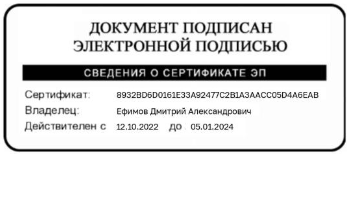            Принято на Управляющем советеПротокол №18 от 27.01.2015 г.УТВЕРЖДАЮДиректор _________ Д.А. Ефимов27.01.2015 г.ГруппаКатегория посетителейУчастникиОбучающиеся, являющиеся непосредственными участниками мероприятияУчастникиИные физические лица, являющиеся непосредственными участниками мероприятияЗрителиОбучающиеся, не принимающие непосредственное участие в мероприятии, но присутствующие на немЗрителиРаботники учрежденияГостиЗаконные представители обучающихсяГостиСторонние физические лицаОтветственные лицаКлассные руководители и другие педагогические работники, назначенные ответственными за организацию и проведение мероприятия на основании соответствующего приказа директора учреждения